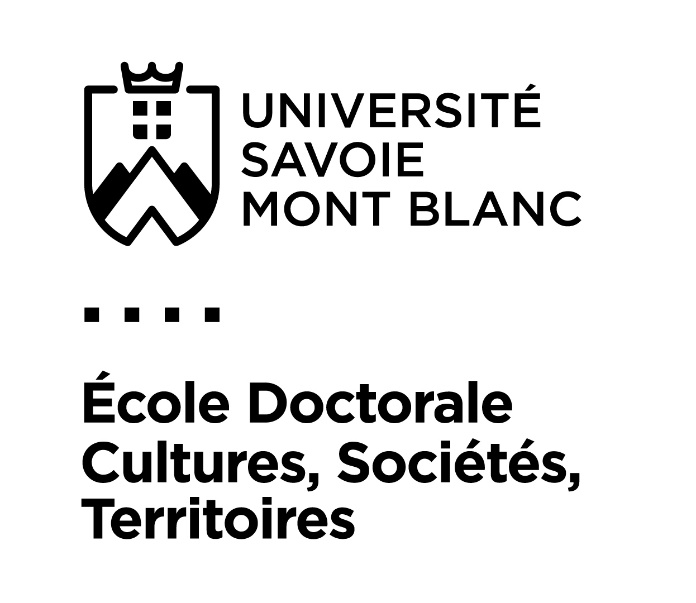 THÈSE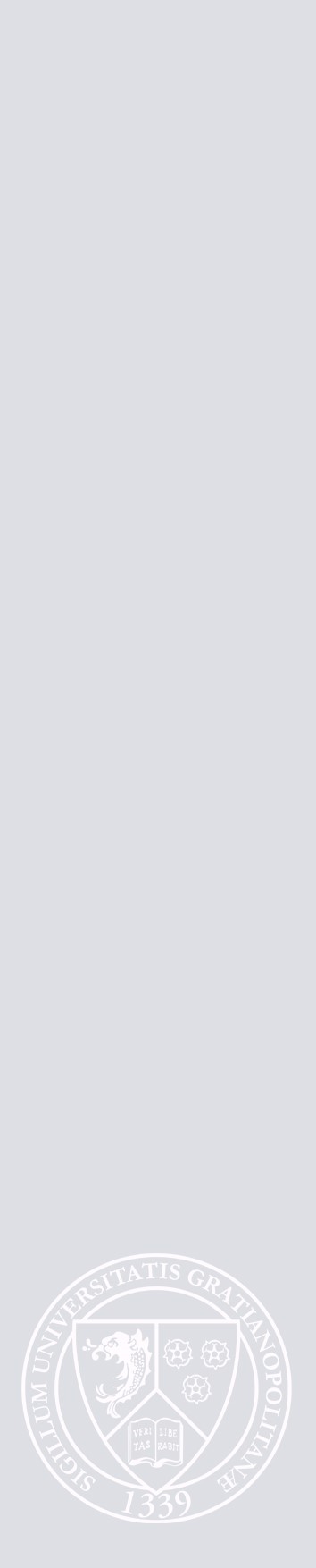 Pour obtenir le grade deDOCTEUR DE L’UNIVERSITÉ SAVOIE MONT BLANCSpécialité : Arrêté ministériel : 25 mai 2016Arrêté modificatif : 26 août 2022Présentée parThèse dirigée par préparée au sein du Laboratoire et de l’École Doctorale Cultures, Sociétés, TerritoiresTitreThèse soutenue publiquement le  devant le jury composé de : 5 membres au minimum, 8 membres au maximum, la ou le dir thèse est membre du jury, équilibre femmes/hommes, la moitié au moins des membres sont extérieurs à l’USMB, la moitié au moins des membres sont professeur.e.s des universités ou assimilés, le président (désigné le jour de la soutenance par les membres du jury) est nécessairement professeur.e des universités ou assimilé.Civilité, Prénom, NOMFonction et lieu de la fonction, Président.eCivilité, Prénom, NOMFonction et lieu de la fonction, Rapporteur.eCivilité, Prénom, NOMFonction et lieu de la fonction, Rapporteur.eCivilité, Prénom, NOMFonction et lieu de la fonction, Examina.trice.teurCivilité, Prénom, NOMFonction, Université Savoie Mont Blanc, Direc.trice.teur de thèse